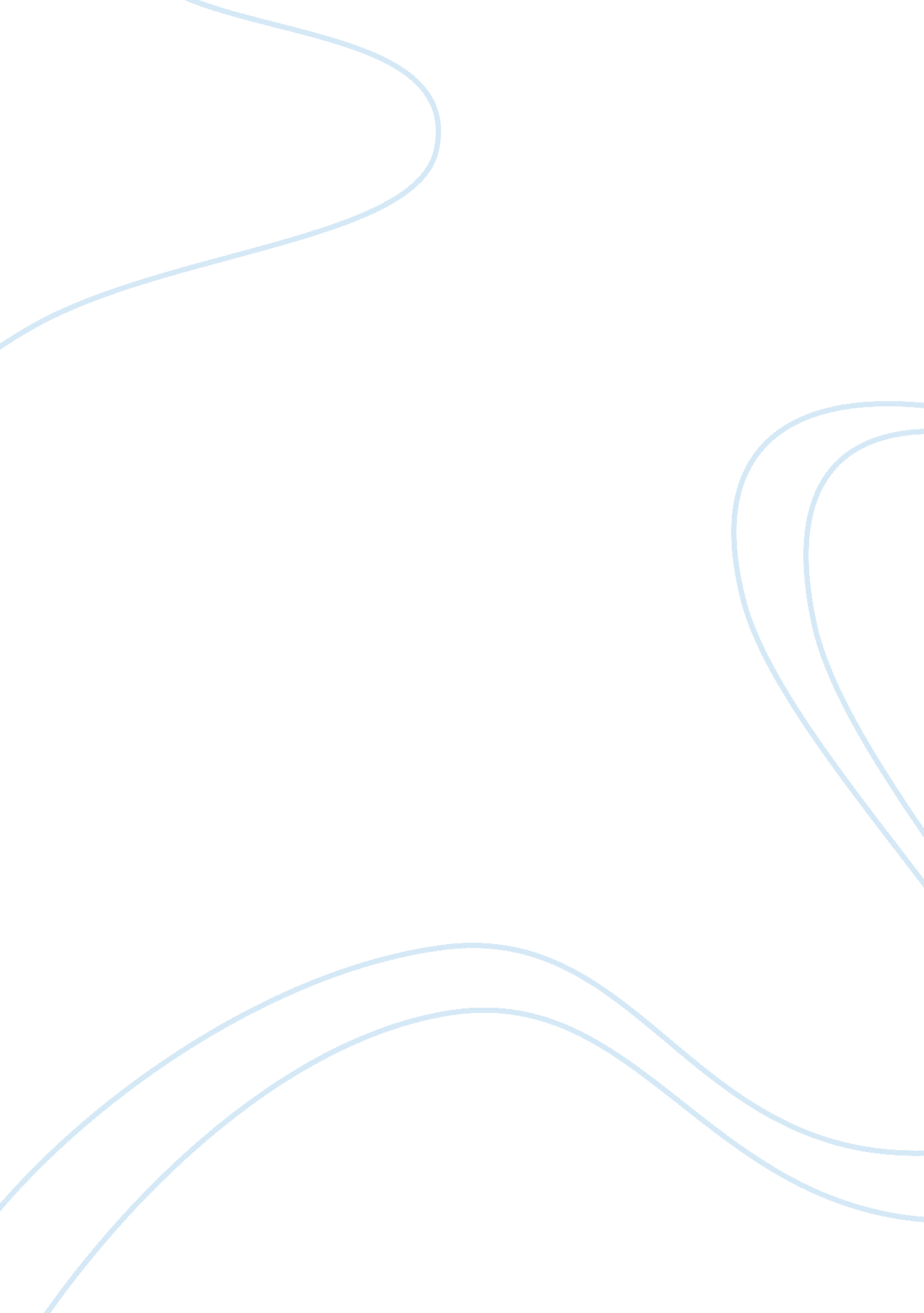 Math projectScience, Mathematics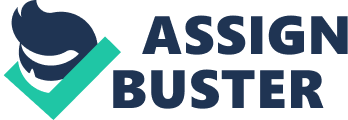 Monday Tuesday Wednesday Thursday Friday 8. 30 ECO2142 C Macroeconomic Theory Francesca Rondina HGN 302 10. 00 
ECO2142 C 
Macroeconomic Theory 1 
Francesca Rondina 
HGN 302 
11. 30 
ECO 1102D 
Introduction 
to Macroeconomics 
David Gray 
UCU AUD 
1. 00 
ECO 1102D 
Introduction 
to Macroeconomics 
David Gray 
UCU AUD 
2. 30 
ECO2117 C 
Introduction to Economics of Development 
Geranda Notten 
TBT 333 
ECO 1302 A Contemporary Macroeconomics Issues 
CBY C03 
ECO 1104 G 
Introduction To Microeconomics 
Gordon Lenjosek 
ART 033 
4. 00 
ECO 1302 A Contemporary Macroeconomics Issues 
CBY C03 
ECO 1104 G 
Introduction To Microeconomics 
Gordon Lenjosek 
ART 033 
ECO2117 C 
Introduction to Economics of Development 
Geranda Notten 
TBT 333 
From the schedule above, I would not have early morning classes except for the Macroeconomic Theory 1 class on Thursdays. I chose these courses because of the timing of the classes, which makes my schedule flexible. My classes spread throughout the week with two classes daily except for Friday when I have only one class. Having one class on Friday gives me enough time to chill with friends and welcome the weekend. Moreover, my latest classes end at 5. 30 p. m. I do not have evening classes and I can spend my evening time playing soccer with friends. The tough decision I had to make on my schedule was taking ECO1102 D and ECO 2117 C. The two care consecutive classes and the venues are some distance apart. However, I would overcome the distance issue by using my bike during that time. 
Work Cited 
" Search Tool for Available or Cancelled Courses." Course Timetable. Web. 12 Nov. 2014. . 
Top of Form 
Bottom of Form 
" Maps." Home. Web. 12 Nov. 2014. . 